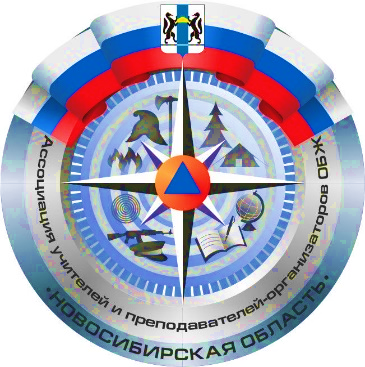 Предотвращение,                                       Спасение,                                                              ПомощьСЕРТИФИКАТСЕРТИФИКАТ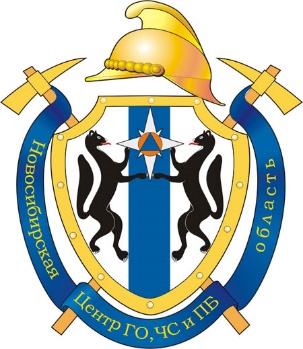 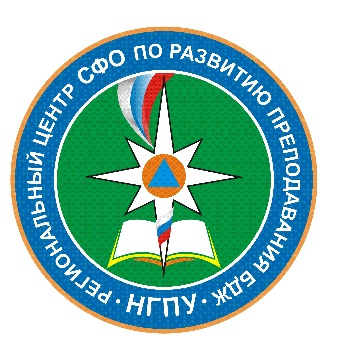 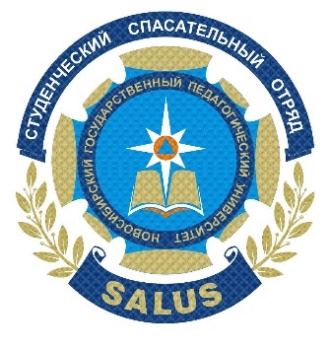 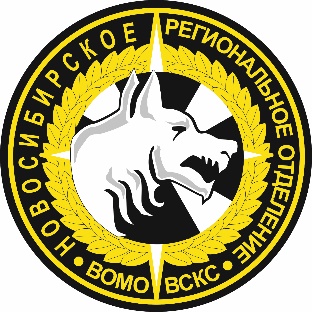 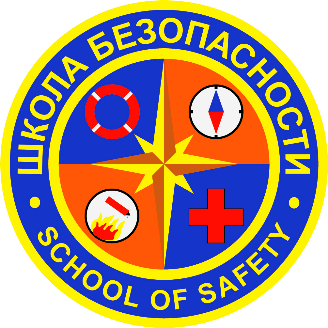 Выдан участнику Акции «Безопасность в школы –это реальность»______________________________________________________________________________________________________________________________________________________________подтверждающему, что он (она) прошел(ла) практический краткосрочный курс обучения в области безопасности жизнедеятельности на «Станциях спасения» и приобрел (ла) навыки по следующим направлениям:-Противопожарная безопасность,-Оказание первой помощи,- Подготовка начинающего альпиниста,- Преодоление зараженной местности,-Приемы самообороныНачальник  ГКУ  ЦентрГО,ЧС и пожарной безопасностиНовосибирской области_______________________________А.П.Конев Заведующий кафедрой АнатомииФизиологии и безопасности жизнедеятельностиФГБОУ ВПО НГПУ_______________________________Р.И. АйзманПредседатель РОО «Ассоциация учителей и преподавателей - организаторов ОБЖ Новосибирскойобласти»_____________________________А.М.АкацатовСертификат предоставляет право вступления в ряды Юных спасателей, участия в школьных олимпиадах, конкурсах и соревнованиях по безопасности жизнедеятельности